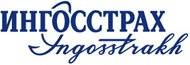 Темы работ 2014:№ТЕМАИнформационно-исследовательская база1Страхование ответственности заемщика (страхование финансового риска банка-заимодавца) при ипотечном кредитовании. Текущее состояние и динамика рынка и перспективы развития в связи с  внесенными изменениями в ФЗ 102 «Об ипотеке». Возможности повышения спроса со стороны населения.Открытые информационные источники, статистика, специальная литература, издания на иностранных языках2Новые страховые продукты, связанные с ипотечным кредитованием.Bridge insurance: страхование при рефинансировании кредитов. Западная практика продаж и урегулирования убытков. Перспективы внедрения на российском рынке.Открытые информационные источники, статистика, специальная литература, издания на иностранных языках 3 Краткосрочные (1,5-2 года) и среднесрочные (2,5-5 лет) перспективы развития рынка классического ипотечного страхования: объем рынка, состав участников, объем страхового покрытия, возможности кросс-продаж.Открытые информационные источники, статистика, специальная литература, издания на иностранных языках 4Перспективы развития банкострахования в РФ в связи с внесением Поправок (ФЗ 234) к Закону о страховом деле и ужесточением требований ЦБ РФ к финансовому состоянию участников рынка. Сравнительный анализ ситуации 2013-2014 гг. с перспективами 2015-2016 гг. Продажи каких продуктов буду определять состояние рынка? Какие тенденции будут наблюдаться  в изменениях стоимости страхования, объема покрытия и комиссии посредников (банков)?Открытые информационные источники, статистика, специальная литература, издания на иностранных языках5Реформа ОСАГО. Роль страховщиков, государства, судов, «автоюристов» в развитии системного кризиса отрасли. Прогнозы развития ОСАГО и пути выхода из кризиса.Открытые информационные источники, статистика, специальная литература, издания на иностранных языках 6Деятельность «автоюристов-антистраховщиков» в ОСАГО и каско. Предпосылки возникновения и перспективы существования бизнеса «автоюристов» в сфере автострахования.Открытые информационные источники, статистика, специальная литература, издания на иностранных языках 7Современная судебная практика в ОСАГО, каско, страховании имущества физических лиц и её влияние на развитие розничных видов страхования в России.Открытые информационные источники, статистика, специальная литература, издания на иностранных языках 8Развитие продуктовой линейки АВТОКАСКО на фоне уменьшения маржинальности автострахования в России. Как замедлить рост тарифов в условиях растущей убыточности.Открытые информационные источники, статистика, специальная литература, издания на иностранных языках 9Инновационные технологии урегулирования убытков АВТОКАСКО в России и за рубежом. Проблемы и перспективы развития технологий урегулирования.Открытые информационные источники, статистика, специальная литература, издания на иностранных языках 10Современное состояние и перспективы развития добровольного страхования имущества физических лиц в России. Почему люди покупают АВТОКАСКО, но не охотно страхуют свою недвижимость.Открытые информационные источники, статистика, специальная литература, издания на иностранных языках 11Меры предотвращения страхового мошенничества в страховании имущества физических лиц в России. Способы взаимодействия страховых компаний и перспективы создания единого банка данных о ненадежных клиентах.Открытые информационные источники, статистика, специальная литература, издания на иностранных языках 12Правовое регулирование договора страхования в правовых системах зарубежных стран (возможные варианты: Великобритания, Франция или Германия).Нормативно-правовые акты,  судебная практика, специальная литература, издания на иностранных языках, открытые информационные источники13Правовое регулирование временных ограничительных мер экономического характера (санкций) в законодательстве США и ЕС и их реализация в международной торговле (на примере страхования и перестрахования).Нормативно-правовые акты,  судебная практика, специальная литература, издания на иностранных языках, открытые информационные источники14Правовое регулирование деятельности страховых компаний в США, Великобритании, Франции и Германии в условиях глобализации страхового рынка. Сравнительно-правовой анализ.Нормативно-правовые акты,  судебная практика, специальная литература, издания на иностранных языках, открытые информационные источники15Практика организации урегулирования споров по массовым видам страхования с участием потребителей в странах ЕС и США: баланс защиты прав потребителя и мер по предотвращению страхового мошенничества.Нормативно-правовые акты,  судебная практика, специальная литература, издания на иностранных языках, открытые информационные источники16Соотношение норм о добросовестности и грубой неосторожности в страховании, исследование зарубежного опыта, российской судебной практики.Нормативно-правовые акты,  судебная практика, специальная литература, издания на иностранных языках, открытые информационные источники17Применение норм о добросовестности в страховании и отказ в судебной защите недобросовестным страхователям (выгодоприобретателям), исследование зарубежного опыта, российской судебной практики.Нормативно-правовые акты,  судебная практика, специальная литература, издания на иностранных языках, открытые информационные источники18Свобода хозяйственной деятельности страховщика при осуществлении обязательных видов страхования, исследование зарубежных и российских законодательства и практики.Нормативно-правовые акты,  судебная практика, специальная литература, издания на иностранных языках, открытые информационные источники19Пределы норм о защите слабой стороны и свободе договора в договоре страхования.Нормативно-правовые акты,  судебная практика, специальная литература, издания на иностранных языках, открытые информационные источники20Использование экспертных суждений в актуарных оценках. Мировой опыт, границы применения, методикиОткрытые информационные источники, статистика, специальная литература, издания на иностранных языках 21Влияние законодательных изменений в ОСАГО на добровольное автострахование. Современность и перспективыОткрытые информационные источники, статистика, специальная литература, издания на иностранных языках 22Финансовые инструменты в страховании жизни. Есть ли будущее программ unit-linked в России?Открытые информационные источники, статистика, специальная литература, издания на иностранных языках 23Вклад косвенных расходов (сюрвейерские, адвокатские, корреспондентские  и т.п. расходов) в урегулирование крупных убытков. Зарубежный опытОткрытые информационные источники, статистика, специальная литература, издания на иностранных языках 24Практика тарификации «не массовых» видов страхования (корпоративных видов, эксклюзивных страховых продуктов). Зарубежный опыт.Открытые информационные источники, статистика, специальная литература, издания на иностранных языках 25Альтернативные формы передачи риска (ART). Зарубежный опыт и особенности практического использования.Открытые информационные источники, статистика, специальная литература, издания на иностранных языках 26Оптимизация перестраховочной защиты портфеля, состоящего из нескольких видов страхования.Открытые информационные источники, статистика, специальная литература, издания на иностранных языках 27Практическое использование рисковых надбавок и рискового капитала в тарификации массовых и немассовых линий бизнеса. Зарубежный опыт.Открытые информационные источники, статистика, специальная литература, издания на иностранных языках 28ИТ в актуарной деятельности. Инструменты обработки массивов данных для рабочих групп. Зарубежный опыт.Открытые информационные источники, статистика, специальная литература, издания на иностранных языках 29Актуарный анализ деятельности компании на примере опубликованных годовых отчетов МСФО за ряд лет (страхование, отличное от страхования жизни)Открытые информационные источники, статистика, специальная литература, издания на иностранных языках 30Построение процессов и методов актуарной деятельности, гарантирующих заранее заданную точность результата. Зависимость точности результатов оценок от увеличения количества используемых методов и исходных данных.Открытые информационные источники, статистика, специальная литература, издания на иностранных языках 31Обзор зарубежной практики организации актуарных служб в крупных страховых компаниях. Роли и процессы на примере решения задач оценок страховых резервов, убыточности, тарификации.	Открытые информационные источники, статистика, специальная литература, издания на иностранных языках 32Априорная и апостериорная тарификация в рисковых видах страхования.Открытые информационные источники, статистика, специальная литература, издания на иностранных языках 33Особенности тарификации в добровольном медицинском страховании.Открытые информационные источники, статистика, специальная литература, издания на иностранных языках 34Обзор видов мошенничества в страховой сфере и способы борьбы с ними с помощью информационных технологий.Открытые информационные источники, статистика, специальная литература, издания на иностранных языках35Зарубежный опыт страхования путешествующих. Анализ страховых продуктов, ассистанс. Возможность применения его к российскому рынку.  Открытые информационные источники, статистика, специальная литература, издания на иностранных языках